4.2.1 Комплекс работ «Судмаш-2»ОКР «Пропитка»«Разработка технологий исправления дефектов металлических литьевых деталей и изделий порошковой металлургии методами герметизации полимерными составами»Головной исполнитель – ОАО «ЦТСС»Основные полученные практические результаты.Разработан руководящий документ (РД) «Изделия судовые из металлических сплавов и сталей. Типовой технологический процесс исправления дефектов методами герметизации полимерными составами».Технологический документ «Комплекс пропиточный специализированный региональный. Предложения по организации и о применении в судостроении» Созданы РНТД:Полезная модель: «Мобильная установка вакуумной пропитки».«Технологический процесс исправления дефектов методами герметизации полимерными составами изделий порошковой металлургии».«Технологический процесс исправления дефектов методами герметизации полимерными составами изделий из металлических сплавов и сталей».Область применения: судостроение и судоремонт, машиностроение, 
автомобилестроение.Прогнозируемая технико-экономическая эффективность перехода на выпуск новой продукции:повышение производительности труда в 1,5 раза за счет автоматизации процесса пропитки;снижение себестоимости металлических изделий на 10 % – 15 % за счет исключения ряда технологических операций;увеличение срока службы изделий по сравнению с регламентированным способом устранения дефектов бакелитовым лаком за счет увеличения температурного диапазона эксплуатации и уменьшения процента отбраковки по показателю «негерметичности»;повышение экологической безопасности производства.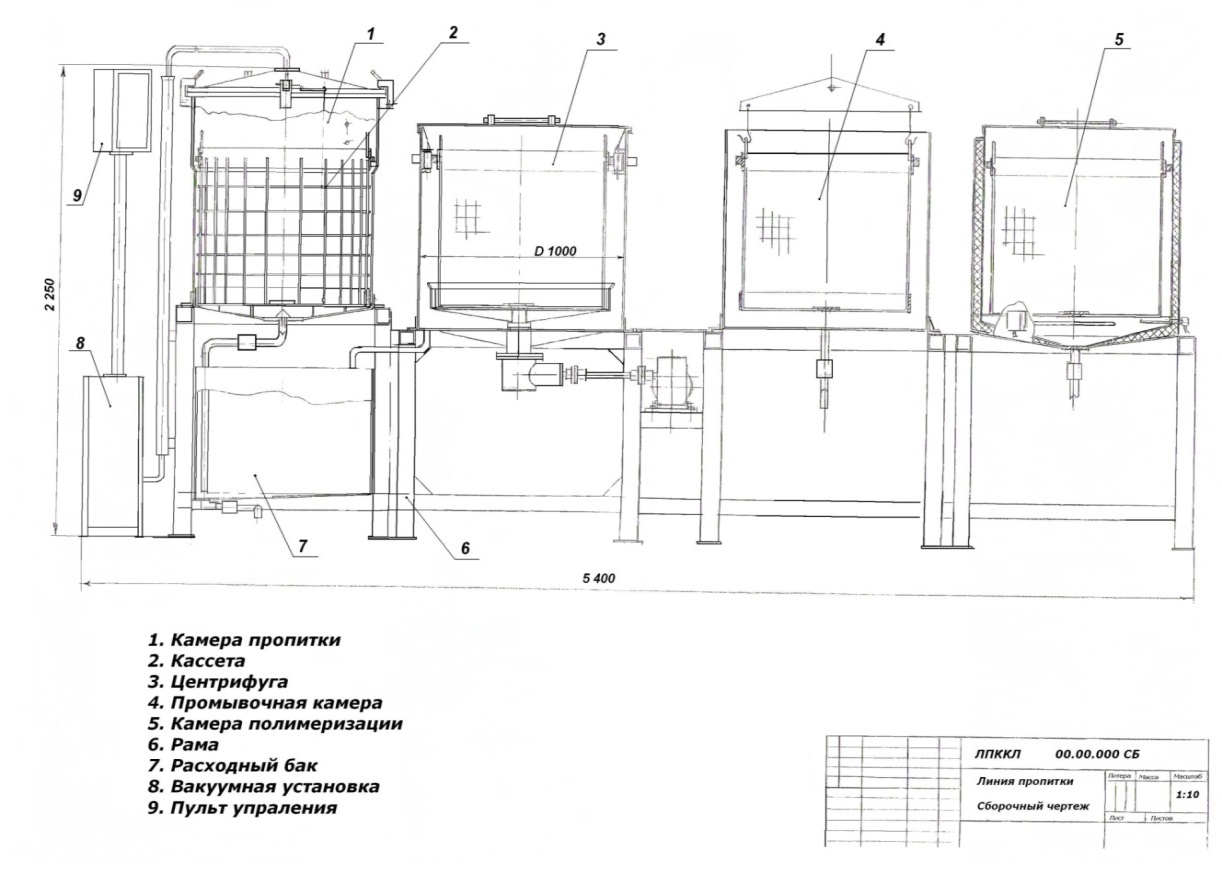 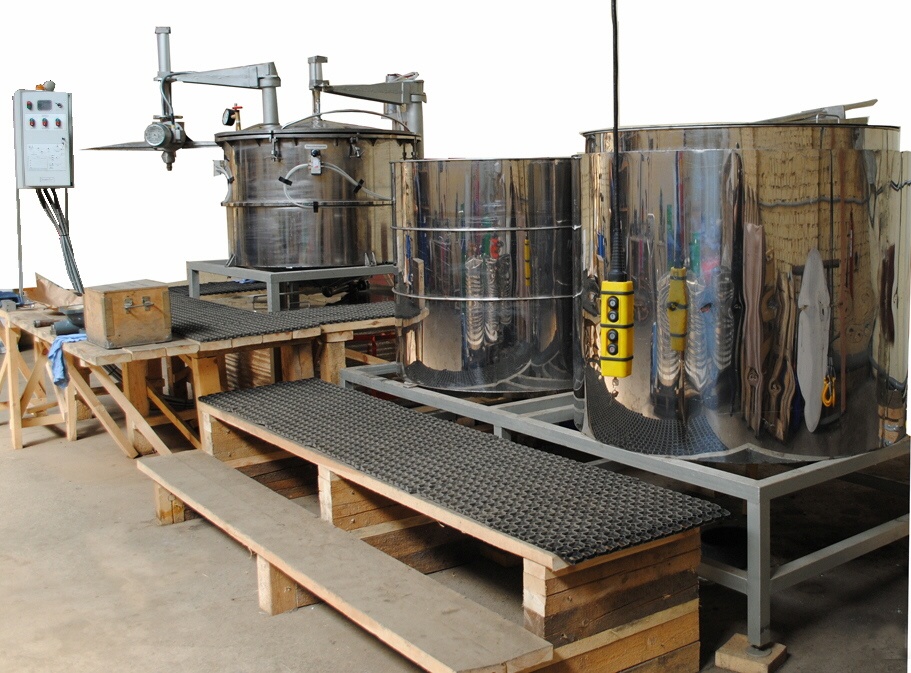 Отбор и изготовление (пропитка) опытных образцов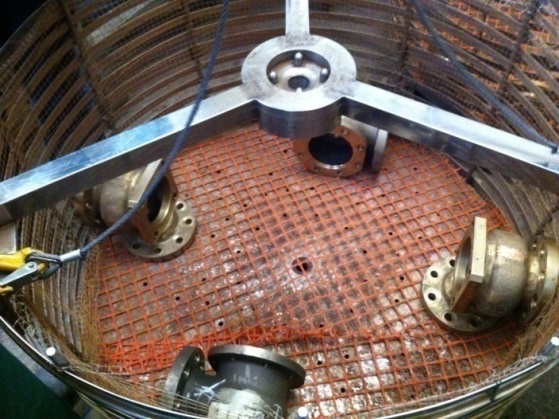 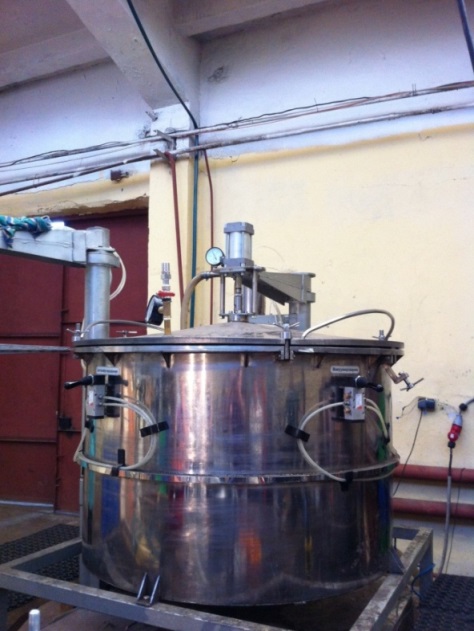 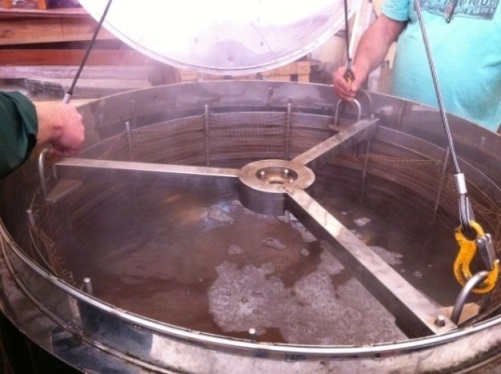 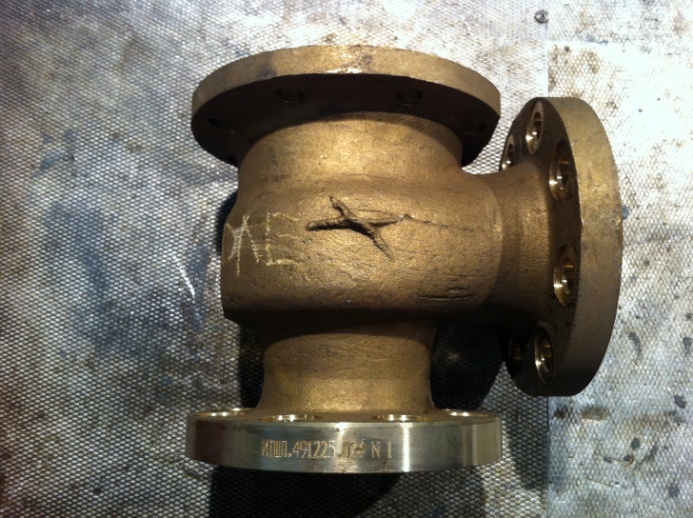 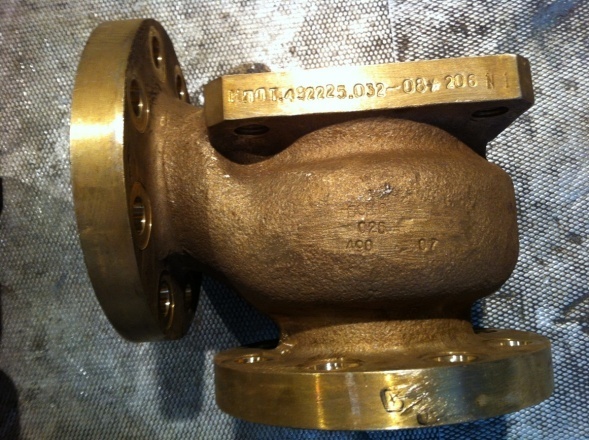 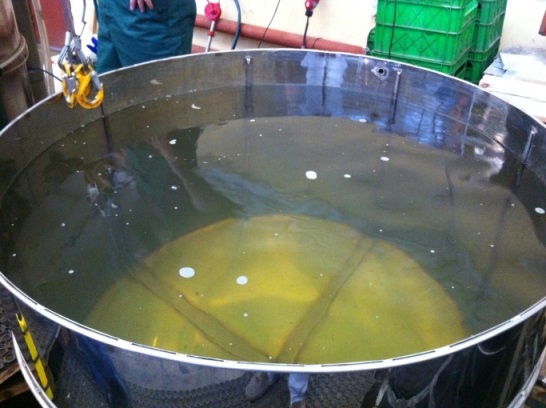 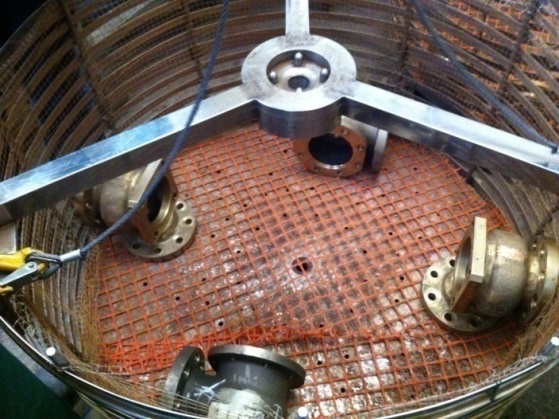 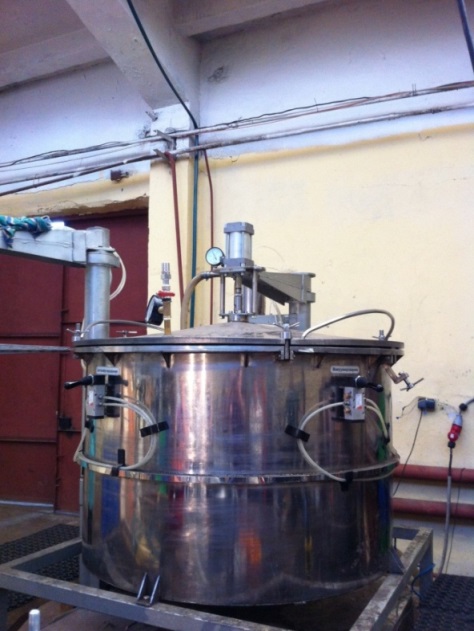 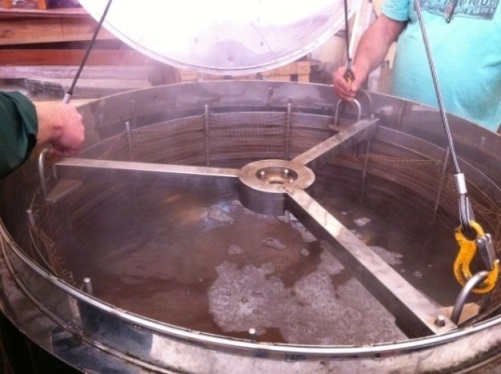 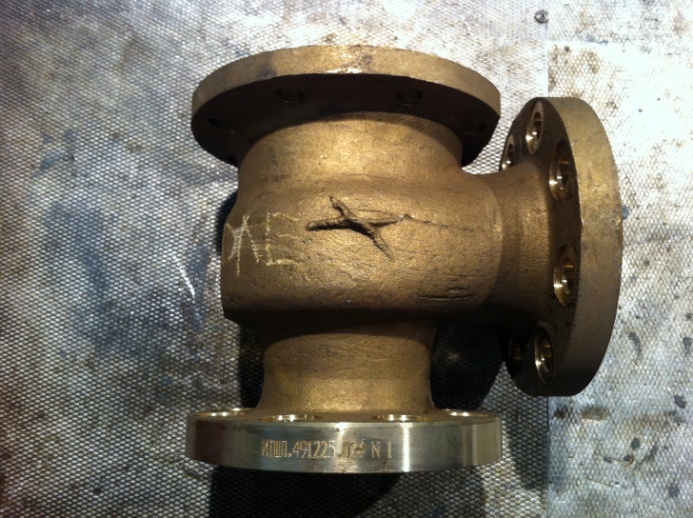 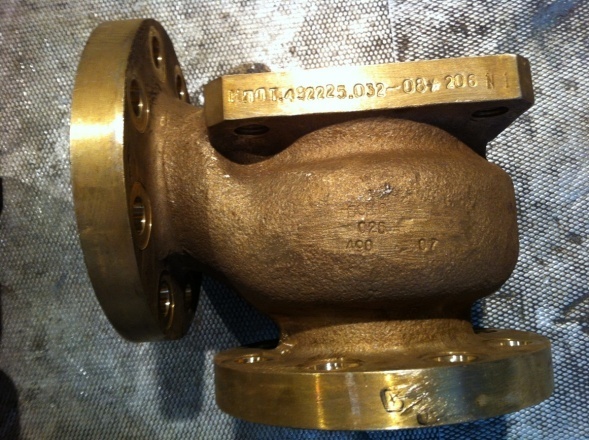 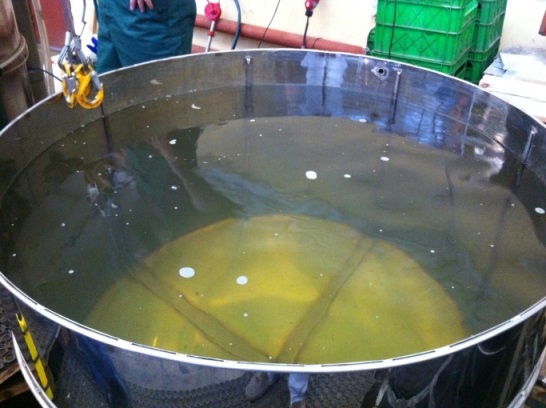 